STUDENT INFORMATION SHEET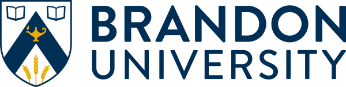 GRADUATE PROGRAM in rural developmentPART A: STUDENT INFORMATION First Name:      		Last Name:      		 Student Number (if applicable):      	Street Address:      		City:      		Province/State/Country:      Postal/Zip Code:      		Email address:      Degree Choice:    Graduate Diploma (Rural Development)	  Master (Rural Development)	  Thesis Option	   Course-Based OptionPART B: EDUCATIONAL BACKGROUNDUndergraduate University:      	Degree obtained:       `	  3 Year 	  4 YearDiscipline:      	Major:      	Minor:      Other (please specify):       PART C: OTHER INFORMATION REQUIREDPlease append all of the following to this application:	Resumé/CV – Please list other relevant training and work history.	Statement of Interest – Please submit a statement (max 300 words) that describes your reasons for wanting to pursue graduate studies in Rural Development at Brandon University. This statement should substantiate the relevance and duration.	References - Please submit two letters of reference (either academic or work related) to assist us in evaluating your admissions request.Comments:        Student’s Signature: 			Date:      This personal information is being collected under the authority of the Brandon University Act, and the Freedom of Information and Protection of Privacy Act. If you have any questions about the collection, please contact the Chair of the Department of Rural Development.	admissions@brandonu.ca  Please complete and return to:Admissions OfficeBrandon University270 18th StreetBrandon MB R7A 6A9Fax: 1.204.728.3221admissions@brandonu.ca 